Karta nr 2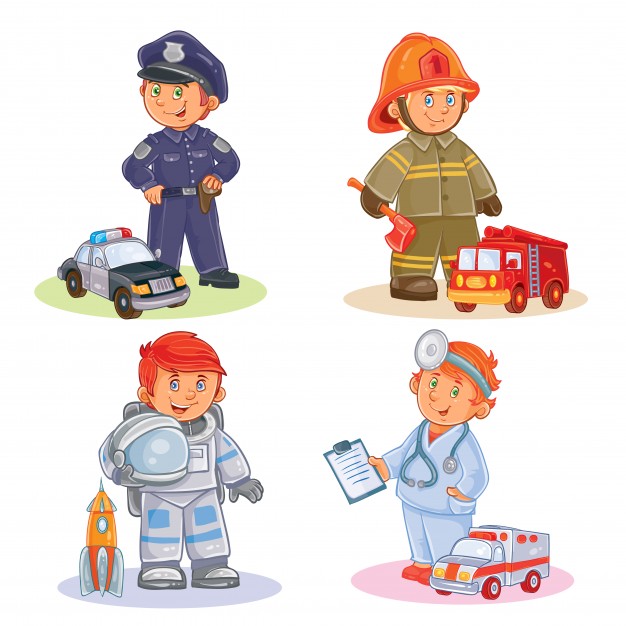 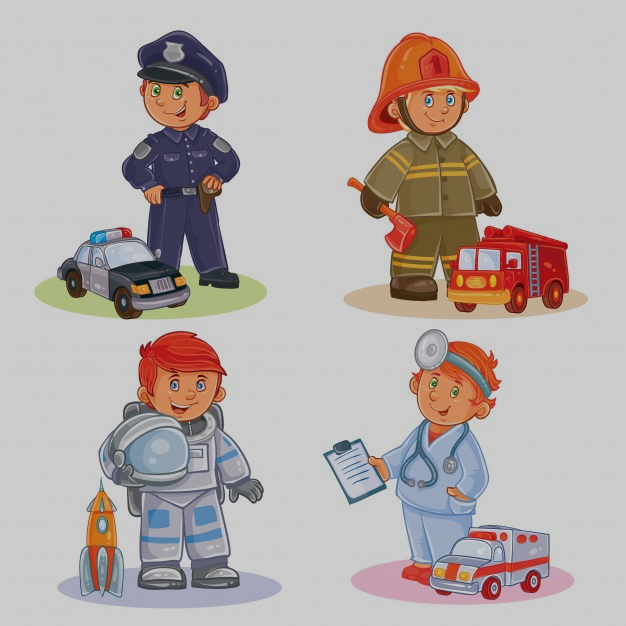 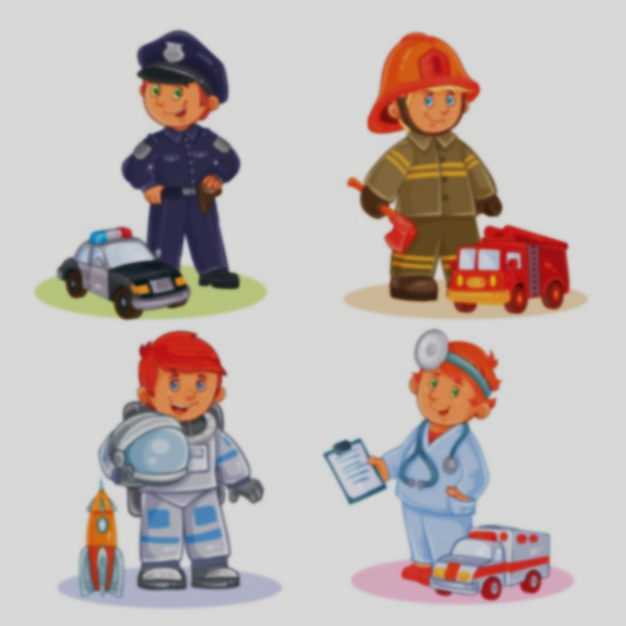 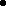 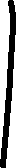 